19 августа в Серове прошла традиционная городская выставка цветов и плодов "Дары Уральской пророды". В2017 году было несколько знаменательных дат. Это 100 лет Октябрьской революции, 100 лет органам ЗАГС России. Всё это нашло отражение в экспозиции выставки. Наш интернат выставил работы в 5 номинациях: "Дачные рекорды", "Цветочная элегия", "Полёт фантазии", "Твори, выдумывай, пробуй", "Домашняя фантазия", "Свадебный вальс". Колличество работ и их прекрасное исполнение были отмечены дипломом за первое место в номинации "Цветочная элегия".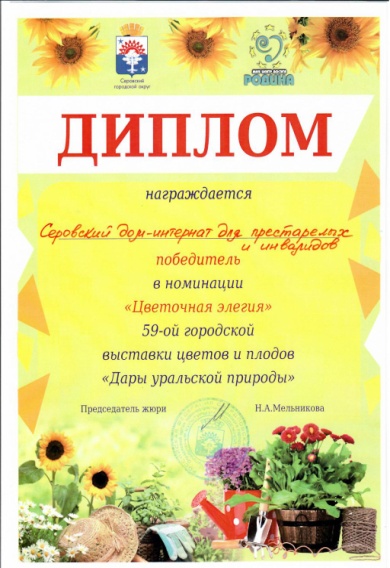 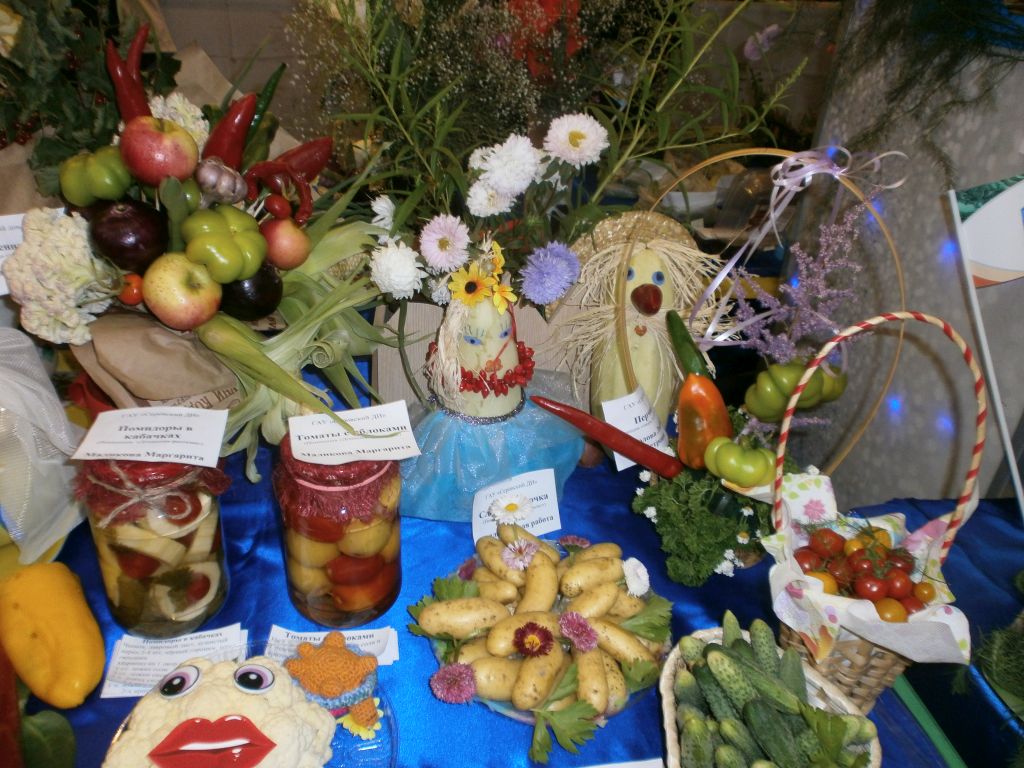 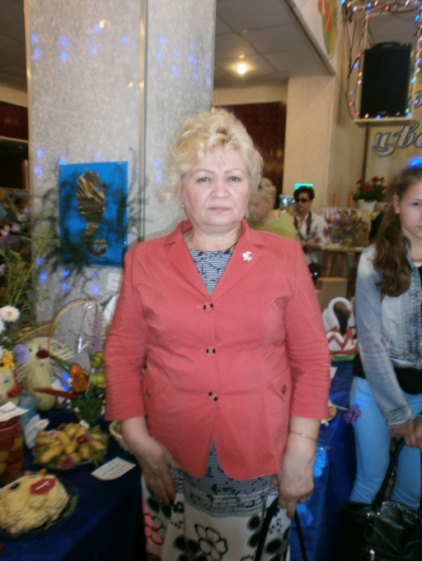 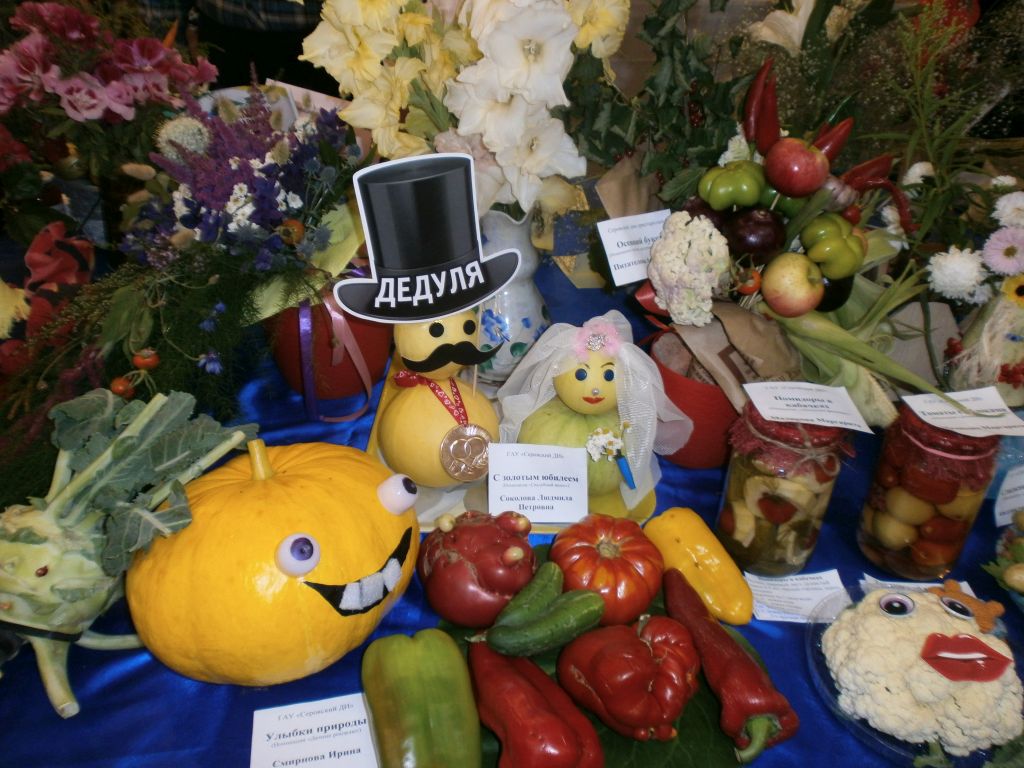 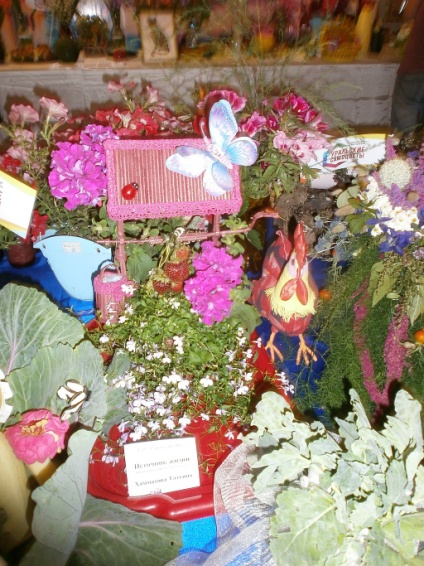 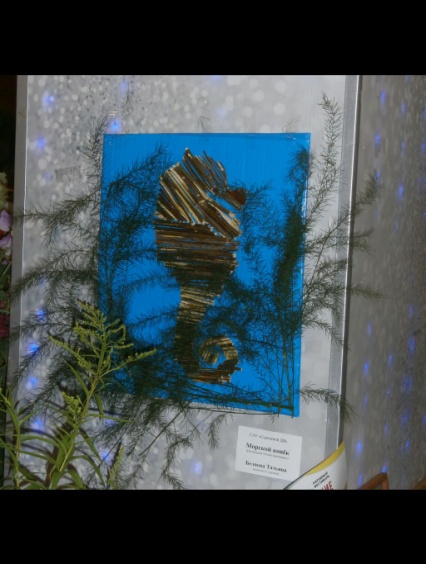 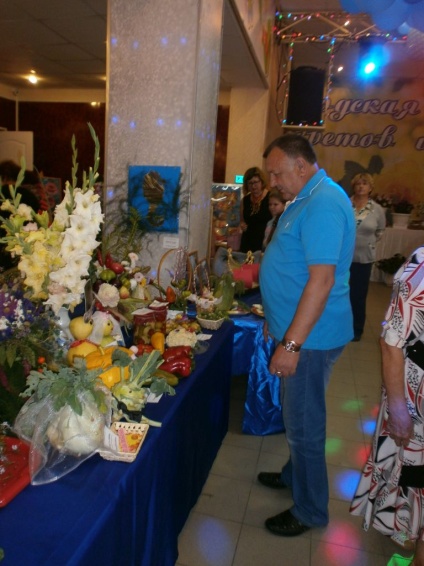 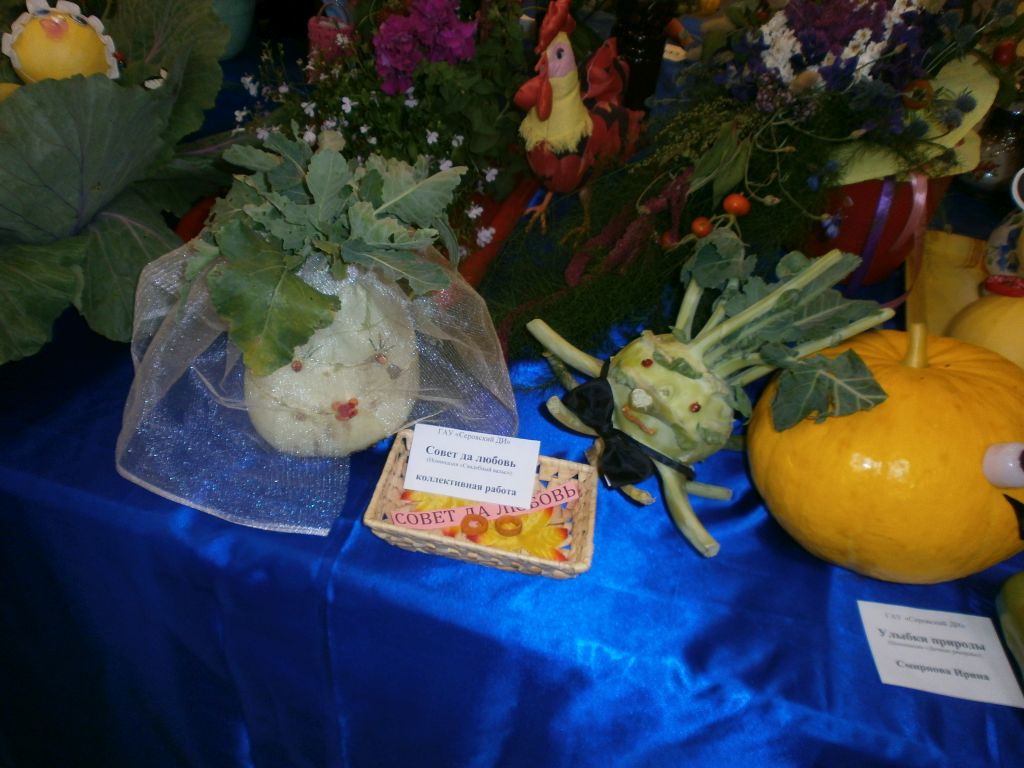 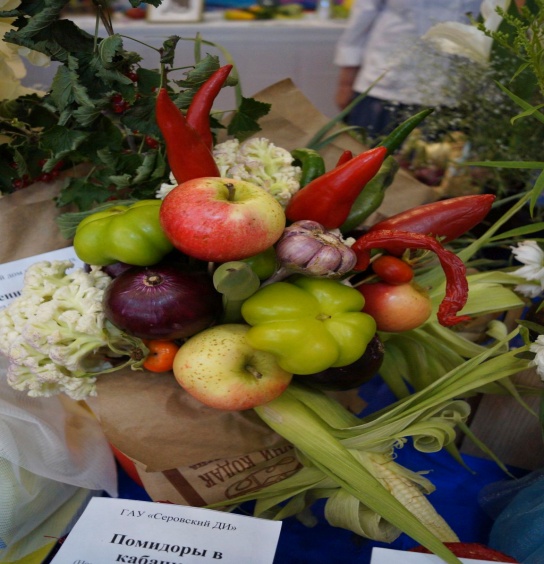 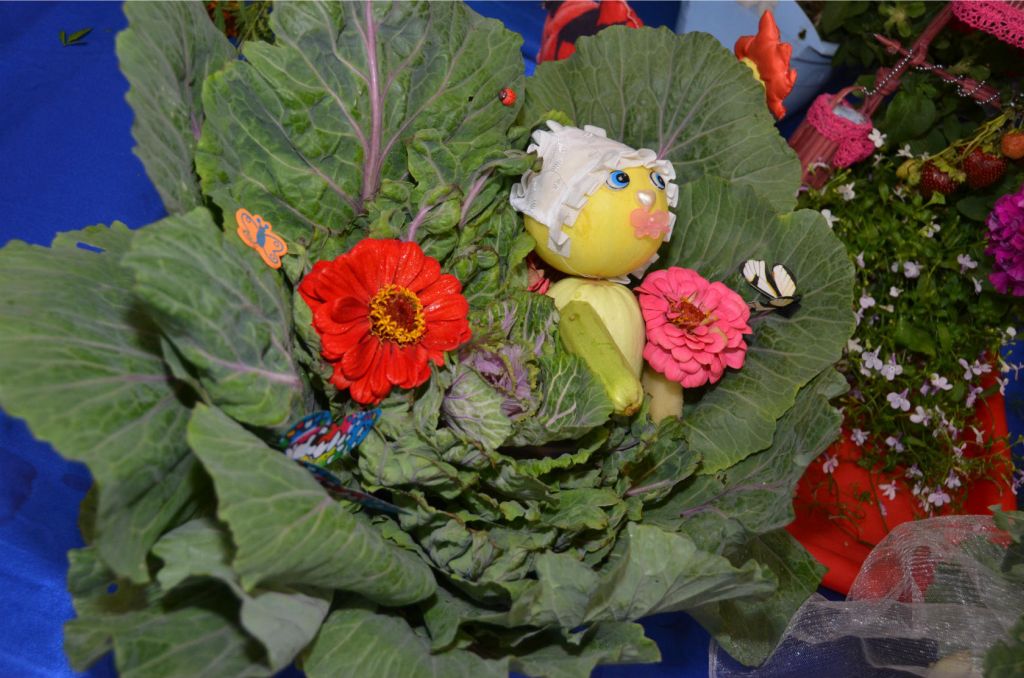 